Publicado en Madrid el 03/04/2020 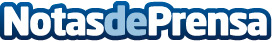 Tu Trastero apoya a los autónomos y particulares en la lucha contra el coronavirusTu Trastero también quiere ayudar y pone en el mercado 150 módulos para autónomos y particulares afectados por ERTE/ERE en condiciones muy ventajosas para contribuir en la lucha contra el coronavirus y paliar sus efectos económicos en la poblaciónDatos de contacto:Grupo Tu TrasteroAlquiler de Trasteros, Mini-almacenes y Almacenes en toda España900902791Nota de prensa publicada en: https://www.notasdeprensa.es/tu-trastero-apoya-a-los-autonomos-y Categorias: Nacional Franquicias Inmobiliaria Emprendedores Logística Restauración Consumo http://www.notasdeprensa.es